РОССИЙСКАЯ  ФЕДЕРАЦИЯ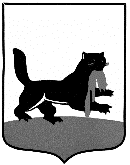 г. ИркутскГОРОДСКАЯ ДУМАРЕШЕНИЕО внесении изменений в решение Думы города Иркутскаот 30.10.2014 г. № 006-20-020011/4 «О формировании комиссии Думы города Иркутска шестого созыва по противодействию коррупции»Принято на   46  заседании  Думы города Иркутска  6 созыва                         «  26  »     _апреля_      2018 г.Учитывая заявление депутата Думы города Иркутска шестого созыва по одномандатному избирательному округу № 1 Кузнецовой С.П., руководствуясь                             ст. ст. 16, 35 Федерального закона «Об общих принципах организации местного самоуправления в Российской Федерации», ст. ст. 31, 32 Устава города Иркутска,                 ст. 13   Регламента Думы города Иркутска, Дума города ИркутскаР Е Ш И Л А:1. Внести в решение Думы города Иркутска от 30.10.2014 г. № 006-20-020011/4 «О формировании комиссии Думы города Иркутска шестого созыва по противодействию коррупции» (далее – решение), следующие изменения:в пункте 1 решения:а) цифру «8» заменить цифрой «7»;2) в пункте 2 решения:а) абзац, начинающийся со слов «Кузнецова Светлана Павловна», исключить.2.  Администрации города Иркутска:1) опубликовать настоящее решение;2) внести в оригинал решения Думы города Иркутска от 30.10.2014 г.                                     № 006-20-020011/4 «О формировании комиссии Думы города Иркутска шестого созыва по противодействию коррупции» информационную справку о внесенных настоящим решением изменениях.Председатель Думы города Иркутска                                                        Е.Ю. Стекачев«  26   »        апреля       2018 г.№ 006 - 20 - 460691/8